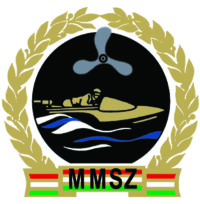 BELÉPÉSI NYILATKOZATAlulírott _________________________________________________ ezúton kifejezem azon szándékomat, hogy a Magyar Motoros Vízisport Szövetségnek, mint kizárólagos Országos Sportági Szakszövetségnek tagja kívánok lenni.Kijelentem, hogy a Szövetség Alapszabályát és belső szabályzatainak rendelkezéseit megismertem, azt magamra nézve kötelezőnek elfogadom. Kötelezettséget vállalok az éves tagdíj megfizetésére, amely jelenleg 25.000,- ,azaz huszonöt-ezer forint évente.Cég neve:Székhelye:Képviselő neve:Adószáma:Cégjegyzékszáma:Telefonszám:E-mail cím:Kelt:___________________________							_______________________________								   cégszerű aláírásKijelentem, hogy a fent megadott adatok a valóságnak megfelelnek. Vállalom, ha a fenti adatokban változás történik, azt a változást követő 8 napon belül bejelentem a Magyar Motoros Vízisport Szövetség felé.